špeciálna základná škola internátna 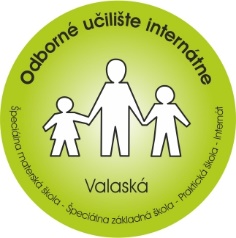 Švermova 1976 46 Valaská                   V zmysle zákona  NR SR č. 245/2008 Z.z. o výchove a vzdelávaní ( školský zákon ) a o zmene a doplnení niektorých zákonov podľa § 24 odstavec 2  písmeno a) o povolení individuálneho vzdelávania v rámci rozhodovania o oslobodení žiaka od povinnosti dochádzať do školy, písmeno a)žiakovi, ktorému jeho zdravotný stav neumožňuje účasť na vzdelávaní v škole, a podľa odstavca 9) na základe písomného odporúčania všeobecného lekára pre deti a dorastNÁVRHna oslobodenie žiaka od povinnosti dochádzať do školymeno a priezvisko:dátum narodenia, rodné číslo:zdravotná poisťovňa:bydlisko:zákonný zástupca:diagnóza:zdravotná skupina:odporúčané oslobodenie od dennej povinnej školskej dochádzky:od: ................................. do: ..............................................              odporúčaný počet dní v týždni:odporúčaný počet hodín na vyučovaní:V ...........................................Dňa:......................................                                                                      ............................................................................                                                      pečiatka a podpis lekára